OFICINA DE REDAÇÃO 3ª Feira – 14/063ª Série – das 14h15 às 15h302ª Série – das 15h30 às 16h455ª Feira – 16/061ª Série – das 14h15 às 15h30Olá, redatores!Na oficina de hoje, continuaremos a discussão sobre o tema: O combate ao preconceito racial: avanços e desafiosVenha enriquecer nosso debate com seus conhecimentos e com suas opiniões.Conto com a presença de todos!        Professor Ronan Gava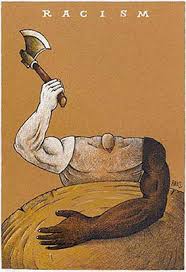 